6-й Иволгинский отряд ГПС РБ настоятельно рекомендуют👇📍Проверьте печное отопление. Печное отопление — лидирующая причина пожаров в зимнее время. 📍Отремонтируйте печь и дымоход, вычистите от сажи, замажьте трещины. Побелите трубу на чердаке и выше кровли.📍Возле печи ОБЯЗАТЕЛЬНО настелите несгораемый лист размером 50x70 см. Отрегулируйте печную дверцу, чтобы она плотно закрывалась. ❗️Серьезный ремонт и печную кладку следует поручать только специалистам, которые имеют хорошие рекомендации.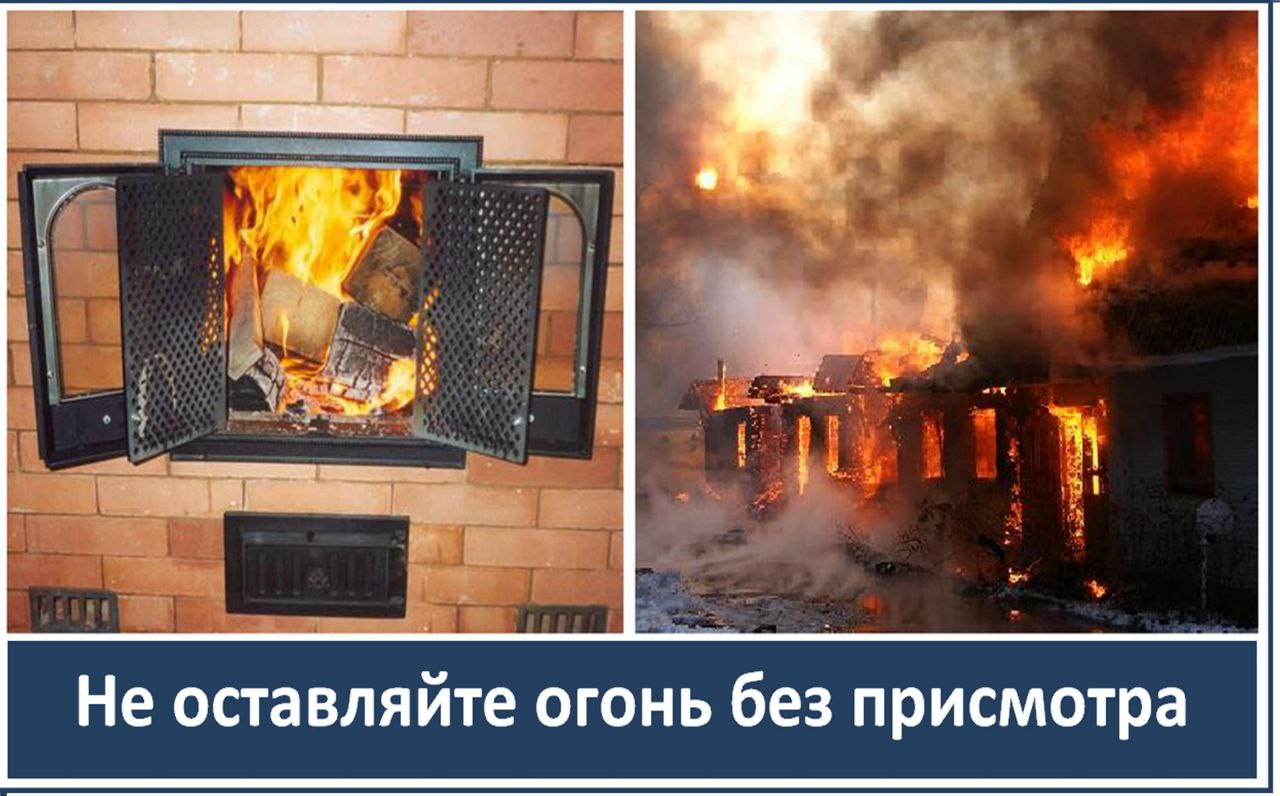 С уважением, инструктор противопожарной профилактики 6-го Иволгинского района ГПС РБ